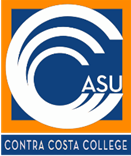 Associated Student Union (ASUCCC) MinutesDate: Wednesday, January 25, 2023Time: 4:00p.m. - 5:30p.m.Room: SAB 107 and ZOOMVoting MembersVoting MembersVoting MembersActing ASU President: Justine Nino RuizExecutive VP: vacantActing VP of Club Affairs: Thuy-Lyz DinhSecretary: vacantActing Treasurer: Nikhil MasandParliamentarian: vacantDir. Public Relations: Marissa Espinoza - EDir. Training & Recruitment: Madison Tan - ADir. Shared Governance: vacant Dir. External Affairs: vacantActivity Coordinator: Luis Rojo Ozuna Senator(s): Diego Contreras - ICarlos Rosales Arin SenAlexa SimenNon-Voting MembersNon-Voting MembersNon-Voting MembersAdvisor: Angela LoeraPetitioning Senator(s): Lola AbdugapparovNote-Taker: Stefany Miranda MendozaAdvisor: Angela LoeraPetitioning Senator(s): Lola AbdugapparovNote-Taker: Stefany Miranda MendozaAdvisor: Angela LoeraPetitioning Senator(s): Lola AbdugapparovNote-Taker: Stefany Miranda MendozaItem#Topic/ActivityLeadTimeOutcomeCall to Order – 4:10pmJustine Nino Ruiz or Designee – Arin Sen2 min.ActionApproval:AgendaMinutes (12/07/2022)Justine Nino Ruiz or Designee – Arin Sen2 min.ActionPublic Comment((Government Code Section 54954.2(a)) Members of the public will be given an opportunity to comment. This section of the meeting cannot surpass 10 minutes. Individuals will each receive two minutes per comment.Kevin G. Ruano Hernandez gives an update on the DGC representative and an overview of DGC. DGC needs a rep from each college, a position is open. The DGC meeting will be held on Feb. 7th, online.Justine Nino Ruiz or Designee – Arin Sen10 min.InformationIntroduction of Petitioning Senators and Representatives (Optional)Lola Abdugapparov gives an introduction.Justine Nino Ruiz or Designee – Arin SenInformationNew BusinessSSCCC General Assembly 2023 Conference – Long Beach: ASUCCC will confirm member attendance as well as budget.Discussion on expenses for the SSCCC GA 2023 Conference, including registration, hotel, bus charter, food/miscellaneous.For 1 advisor, 10 students can attend. Those interested in attending include Nikhil, Justine, Arin, Kevin, Lola. (Undecided: Luis, Lyz, Carlos, Alexa, Stefany, Marissa Madison)$3,775 Registration (1 advisor/9 students) - Pending approvalN.Masand motions to add the registration expense as an item for budget approval for next meeting. J. Nino Ruiz secondsUnanimous – motion passedVacant Positions on ASUCCC BoardExecutive Vice President SecretaryParliamentarian Director of External Affairs Director of Shared GovernanceDiscussion, reach out to JNR and AL regarding position inquiries, etc. Committees List (Spring 2023): ASU will discuss committee assignments for the semester. Overview of the CCC Committee List for Spring 2023 semester. Review and let Justine and Angela know which committee you’d like to be a representative on. College Council and Budget will need a student rep asap. Upcoming Event Tabling: Black Student Resource Fair – February 1st at 1:00p.m. in Fireside Hall.A. Loera gives an overview that Student Life will be tabling. Those interested in tabling on behalf of ASU include Alexa, Justine, Luis, Carlos Justine Nino Ruiz or Designee – Arin Sen25 min.Discussion/ActionOld BusinessLand Acknowledgment: Continued discussion from 12/07/2022 meeting regarding adopting a resolution.- Recap of previous meeting’s discussion on the Native American Heritage and land acknowledgment.  - Recognize the idea, but what can we do/promote to educate and support this initiative, possibly a multicultural center connection.- Tabled for 2nd or 3rd meeting and will reach out to KGRH to attend for this discussion. Justine Nino Ruiz or Designee – Arin Sen15 min.Discussion/ActionBudget ApprovalGeneral Assembly 2023 Conference – Long Beach: Costs include registration, travel, lodging, and meal/miscellaneous expenses. Pending Approval, next meeting 2/1Transfer of Funds: ASUCCC to transfer funds of $22,853.41 to replenish the Inter-Club Council (ICC) account.N. Masand gives an overview of the ASU Finance Code highlighting how every semester ASU will transfer 15% of the Student Activity Fee into the Inter-Club Council account to replenish it.  N. Masand motions to add the transfer of funds to the ICC account as an item for budget approval for next meeting. L. Rojo Ozuna seconds.  Unanimous – motion passed. Pending Approval, next meeting 2/1Photo Booth for Welcome Week Spring 2023: Neon Entertainment photo booth for 1/23/23 – 1/26/23 $1,850. Nikhil Masand15 min.ActionReportsPresidentJustine expresses excitement in taking on the role of president this semester.VP of Club AffairsLyz attended the first ICC meeting and is doing planning around clubs. Accepted in USF!!!TreasurerNikhil met with Emma in Business Services and is interested in restarting the ASU Finance Committee. Dir. Of Public Relations – N/ADir. Of Training & Recruitment – N/AActivity Coordinator Luis mentions that he is offering support for event planning. Senator(s)A. Simen: Student Ambassador requirements AdvisorAngela gives updates on events happening including the CCC Art Series collaboration, Women’s history month brainstorming, and general activities.  15 min.InformationAdjourn or Extend Meeting – Adjourn at 5:29pmNext Meeting..........February 1, 2023 Justine Nino Ruiz or Designee – Arin Sen2 min. Action